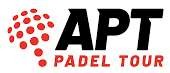 TOURNAMENT DATA / FICHA DEL TORNEOTOURNAMENT DATA / FICHA DEL TORNEOTOURNAMENT DATA / FICHA DEL TORNEOTOURNAMENT DATA / FICHA DEL TORNEOTOURNAMENT DATA / FICHA DEL TORNEOTOURNAMENT DATA / FICHA DEL TORNEO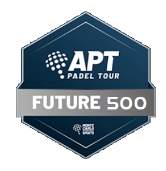 APT PADEL TOURAPT PADEL TOURAPT PADEL TOURAPT PADEL TOURAPT PADEL TOURAPT PADEL TOURAPT PADEL TOURAPT PADEL TOURAPT PADEL TOURAPT PADEL TOURNAME / NOMBRENAME / NOMBREFABRICE PASTOR CUP PANAMAFABRICE PASTOR CUP PANAMAMODE / MODALIDADMODE / MODALIDADMASCULINO/FEMENINOMASCULINO/FEMENINOMASCULINO/FEMENINOMASCULINO/FEMENINOCITY / CIUDADCITY / CIUDADCIUDAD DE PANAMACIUDAD DE PANAMACIUDAD DE PANAMACOUNTRY / PAÍSCOUNTRY / PAÍSPANAMAPANAMAPANAMADATES / DÍASSTART/INICIO:22 / 09 /2022         END/FIN: 2 / 10 / 2022START/INICIO:22 / 09 /2022         END/FIN: 2 / 10 / 2022START/INICIO:22 / 09 /2022         END/FIN: 2 / 10 / 2022START/INICIO:22 / 09 /2022         END/FIN: 2 / 10 / 2022PRIZES / PREMIOSPRIZES / PREMIOS5.000 USD / 1.500 USD5.000 USD / 1.500 USD5.000 USD / 1.500 USDRegistration Opening / Apertura de InscripciónRegistration Opening / Apertura de InscripciónRegistration Opening / Apertura de Inscripción16/8/202216/8/2022PRIZES / PREMIOSPRIZES / PREMIOSRegistration Closing / Cierre de InscripciónRegistration Closing / Cierre de InscripciónRegistration Closing / Cierre de Inscripción16/9/202216/9/2022Registration / InscripciónRegistration / Inscripción60 USD jugador60 USD jugador60 USD jugadorTournament Director / Director del TorneoTournament Director / Director del TorneoTournament Director / Director del TorneoPEPE ABADIAPEPE ABADIADraw / SorteoDraw / Sorteo18/9/202212md Panamá12md PanamáPhone / Teléfono+ 506 6071 4001+ 506 6071 4001+ 506 6071 4001E-MAILas@padel.cras@padel.cras@padel.cras@padel.cras@padel.crSPORTS FACILITIES / INSTALACIONES DEPORTIVASSPORTS FACILITIES / INSTALACIONES DEPORTIVASSPORTS FACILITIES / INSTALACIONES DEPORTIVASSPORTS FACILITIES / INSTALACIONES DEPORTIVASSPORTS FACILITIES / INSTALACIONES DEPORTIVASSPORTS FACILITIES / INSTALACIONES DEPORTIVASSPORTS FACILITIES / INSTALACIONES DEPORTIVASSPORTS FACILITIES / INSTALACIONES DEPORTIVASSPORTS FACILITIES / INSTALACIONES DEPORTIVASSPORTS FACILITIES / INSTALACIONES DEPORTIVASCLUBNAME / NOMBRE:NAME / NOMBRE:Panamá Sport Club y PROPLAY PAITILLA PANAMÁPanamá Sport Club y PROPLAY PAITILLA PANAMÁPanamá Sport Club y PROPLAY PAITILLA PANAMÁPanamá Sport Club y PROPLAY PAITILLA PANAMÁPanamá Sport Club y PROPLAY PAITILLA PANAMÁPanamá Sport Club y PROPLAY PAITILLA PANAMÁPanamá Sport Club y PROPLAY PAITILLA PANAMÁCLUBADDRESS / DIRECCIÓN:ADDRESS / DIRECCIÓN:Via Israel (PSC) y Via Italia (Proplay)Via Israel (PSC) y Via Italia (Proplay)Via Israel (PSC) y Via Italia (Proplay)Via Israel (PSC) y Via Italia (Proplay)Via Israel (PSC) y Via Italia (Proplay)Via Israel (PSC) y Via Italia (Proplay)Via Israel (PSC) y Via Italia (Proplay)CLUBTELEPHONE / TELEFONOTELEPHONE / TELEFONO+ 506 6071 4001+ 506 6071 4001+ 506 6071 4001E-MAILas@padel.cras@padel.cras@padel.crSchedules / HorariosSchedules / HorariosOPENING / APERTURAOPENING / APERTURA06:00 am06:00 amCLOSE / CIERRECLOSE / CIERRE00:0000:00Restaurant / RestauranteRestaurant / RestauranteOPENING / APERTURAOPENING / APERTURA06:00 am06:00 amCLOSE / CIERRECLOSE / CIERRE00:0000:00Total number of courtsTotal number of courts7 PSC(4)PROPLAY (3)Covered with lightCubiertas con luz7Surface (*) Superficie (*)CE = 00PA  = 00A.G = 00Walls (**) Paredes (**)W/M = 0G/C = 0Número total de pistasNúmero total de pistas7 PSC(4)PROPLAY (3)Uncovered with lightDescubiertas con luzSurface (*) Superficie (*)CE = 00PA  = 00A.G = 07Walls (**) Paredes (**)W/M = 0G/C = 7(*) Cement / Cemento (CE), Parquet / Parqué (PA), Artificial grass / Hierba Artificial (A.G.)(*) Cement / Cemento (CE), Parquet / Parqué (PA), Artificial grass / Hierba Artificial (A.G.)(*) Cement / Cemento (CE), Parquet / Parqué (PA), Artificial grass / Hierba Artificial (A.G.)(*) Cement / Cemento (CE), Parquet / Parqué (PA), Artificial grass / Hierba Artificial (A.G.)(*) Cement / Cemento (CE), Parquet / Parqué (PA), Artificial grass / Hierba Artificial (A.G.)(*) Cement / Cemento (CE), Parquet / Parqué (PA), Artificial grass / Hierba Artificial (A.G.)(*) Cement / Cemento (CE), Parquet / Parqué (PA), Artificial grass / Hierba Artificial (A.G.)(**) Wall, glass / Muro, cristal(**) Wall, glass / Muro, cristal(**) Wall, glass / Muro, cristalCENTRAL COURT PISTA CENTRALNAME / NOMBRE:NAME / NOMBRE:CENTRAL COURT PISTA CENTRALADDRESS / DIRECCIÓN:ADDRESS / DIRECCIÓN:CENTRAL COURT PISTA CENTRALTELEPHONE / TELEFONO	TELEPHONE / TELEFONO	TELEPHONE / TELEFONO	TELEPHONE / TELEFONO	TELEPHONE / TELEFONO	E-MAILSchedules / HorariosSchedules / HorariosOPENING / APERTURAOPENING / APERTURAAll Schedule / Toda la jornadaAll Schedule / Toda la jornadaCLOSE / CIERRECLOSE / CIERREAll Schedule / Toda la jornadaAll Schedule / Toda la jornadaRestaurant / RestauranteRestaurant / RestauranteOPENING / APERTURAOPENING / APERTURAAll Schedule / Toda la jornadaAll Schedule / Toda la jornadaCLOSE / CIERRECLOSE / CIERREAll Schedule / Toda la jornadaAll Schedule / Toda la jornadaTotal number of courtsTotal number of courts1Covered with lightCubiertas con luzSurface (*) Superficie (*)CE = 00PA  = 00A.G = 01Walls (**) Paredes (**)W/M = 0G/C = 1Número total de pistasNúmero total de pistas1Uncovered with lightDescubiertas con luzSurface (*) Superficie (*)CE = 00PA  = 00A.G = 00Walls (**) Paredes (**)W/M = 0G/C = 0(*) Cement / Cemento (CE), Parquet / Parqué (PA), Artificial grass / Hierba Artificial (A.G.)(*) Cement / Cemento (CE), Parquet / Parqué (PA), Artificial grass / Hierba Artificial (A.G.)(*) Cement / Cemento (CE), Parquet / Parqué (PA), Artificial grass / Hierba Artificial (A.G.)(*) Cement / Cemento (CE), Parquet / Parqué (PA), Artificial grass / Hierba Artificial (A.G.)(*) Cement / Cemento (CE), Parquet / Parqué (PA), Artificial grass / Hierba Artificial (A.G.)(*) Cement / Cemento (CE), Parquet / Parqué (PA), Artificial grass / Hierba Artificial (A.G.)(*) Cement / Cemento (CE), Parquet / Parqué (PA), Artificial grass / Hierba Artificial (A.G.)(**) Wall, glass / Muro, cristal(**) Wall, glass / Muro, cristal(**) Wall, glass / Muro, cristalBALLS / PELOTASBALLS / PELOTASBALLS / PELOTASDROP SHOT TOURNAMENTDROP SHOT TOURNAMENTDROP SHOT TOURNAMENTDROP SHOT TOURNAMENTDROP SHOT TOURNAMENTDROP SHOT TOURNAMENTDROP SHOT TOURNAMENTDRAWS / CUADROSDRAWS / CUADROSDRAWS / CUADROSMain Draw / PrincipalMain Draw / Principal16 + 16Qualy / Previa32P.Qualy / P.PreviaBALL CHANGE / CAMBIO DE PELOTASBALL CHANGE / CAMBIO DE PELOTASBALL CHANGE / CAMBIO DE PELOTASMain Draw / PrincipalMain Draw / Principal1 GAMEQualy / Previa1 GAMEP.Qualy / P.PreviaUNMPIRES / ARBITROSUNMPIRES / ARBITROSUNMPIRES / ARBITROSIker / Koldo /  RafaIker / Koldo /  RafaIker / Koldo /  RafaIker / Koldo /  RafaGolden Point / Punto de OroGolden Point / Punto de OroSIPRIZES / PREMIOS – 5.000,00 USD HOMBRESPRIZES / PREMIOS – 5.000,00 USD HOMBRESPRIZES / PREMIOS – 5.000,00 USD HOMBRESPRIZES / PREMIOS – 5.000,00 USD HOMBRESPRIZES / PREMIOS – 5.000,00 USD HOMBRESPRIZES / PREMIOS – 5.000,00 USD HOMBRESPRIZES / PREMIOS – 5.000,00 USD HOMBRESPRIZES / PREMIOS – 5.000,00 USD HOMBRESPRIZES / PREMIOS – 5.000,00 USD HOMBRESPRIZES / PREMIOS – 5.000,00 USD HOMBRES%%ROUND / RONDAROUND / RONDAPAIR / PAREJAPAIR / PAREJAPLAYER / JUGADORPLAYER / JUGADORCHAMP. / CAMPEÓNCHAMP. / CAMPEÓN22%22%1.100,00 USD1.100,00 USD1,100,00 USD1,100,00 USD550,00 USD550,00 USDRUNNERS UP /FINALRUNNERS UP /FINAL14%14%700,00 USD700,00 USD700,00 USD700,00 USD350,00 USD350,00 USDSEMIFINALSSEMIFINALS18%18%900,00 USD900,00 USD450,00 USD450,00 USD225,00 USD225,00 USDQUARTER FINALSQUARTER FINALS22%22%1.100,00 USD1.100,00 USD275,00 USD275,00 USD137,50 USD137,50 USDROUND 1 / 1ª RONDAROUND 1 / 1ª RONDA24%24%1.200,00 USD1.200,00 USD150,00 USD150,00 USD75,00 USD75,00 USDPRIZES / PREMIOS – 1.500,00 USD MUJERESPRIZES / PREMIOS – 1.500,00 USD MUJERESPRIZES / PREMIOS – 1.500,00 USD MUJERESPRIZES / PREMIOS – 1.500,00 USD MUJERESPRIZES / PREMIOS – 1.500,00 USD MUJERESPRIZES / PREMIOS – 1.500,00 USD MUJERESPRIZES / PREMIOS – 1.500,00 USD MUJERESPRIZES / PREMIOS – 1.500,00 USD MUJERESPRIZES / PREMIOS – 1.500,00 USD MUJERESPRIZES / PREMIOS – 1.500,00 USD MUJERES%%ROUND / RONDAROUND / RONDAPAIR / PAREJAPAIR / PAREJAPLAYER / JUGADORPLAYER / JUGADORCHAMP. / CAMPEÓNCHAMP. / CAMPEÓN40%40%600,00 USD600,00 USD600,00 USD600,00 USD300,00 USD300,00 USDRUNNERS UP /FINALRUNNERS UP /FINAL28%28%420,00 USD420,00 USD420,00 USD420,00 USD210,00 USD210,00 USDSEMIFINALSSEMIFINALS32%32%480,00 USD480,00 USD240,00 USD240,00 USD120,00 USD120,00 USDHOTELSHOTELSHOTELSHOTELSHOTELSHOTELSHOTELSHOTELSHOTELSHOTELSHotel included for Main Draw players, from previously night of the first match until the day they lose their last match.Hotel included for Main Draw players, from previously night of the first match until the day they lose their last match.Hotel included for Main Draw players, from previously night of the first match until the day they lose their last match.Hotel included for Main Draw players, from previously night of the first match until the day they lose their last match.Hotel included for Main Draw players, from previously night of the first match until the day they lose their last match.Hotel included for Main Draw players, from previously night of the first match until the day they lose their last match.Hotel included for Main Draw players, from previously night of the first match until the day they lose their last match.Hotel included for Main Draw players, from previously night of the first match until the day they lose their last match.Hotel included for Main Draw players, from previously night of the first match until the day they lose their last match.Hotel included for Main Draw players, from previously night of the first match until the day they lose their last match.Hotel incluido para los jugadores de cuadro principal desde la noche previa a su primer partido hasta el día que pierden su ultimo partidoHotel incluido para los jugadores de cuadro principal desde la noche previa a su primer partido hasta el día que pierden su ultimo partidoHotel incluido para los jugadores de cuadro principal desde la noche previa a su primer partido hasta el día que pierden su ultimo partidoHotel incluido para los jugadores de cuadro principal desde la noche previa a su primer partido hasta el día que pierden su ultimo partidoHotel incluido para los jugadores de cuadro principal desde la noche previa a su primer partido hasta el día que pierden su ultimo partidoHotel incluido para los jugadores de cuadro principal desde la noche previa a su primer partido hasta el día que pierden su ultimo partidoHotel incluido para los jugadores de cuadro principal desde la noche previa a su primer partido hasta el día que pierden su ultimo partidoHotel incluido para los jugadores de cuadro principal desde la noche previa a su primer partido hasta el día que pierden su ultimo partidoHotel incluido para los jugadores de cuadro principal desde la noche previa a su primer partido hasta el día que pierden su ultimo partidoHotel incluido para los jugadores de cuadro principal desde la noche previa a su primer partido hasta el día que pierden su ultimo partidoNAME / NOMBREAdress / DirecciónRemarks / ObservacionesContact Contacto